          《在线课堂》学习单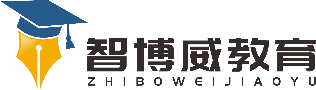 班级：                姓名：                 单元数学 5年级下册第4单元《分数的意义和性质》课题最小公倍数   例3温故知新1、求下列各数的最小公倍数。6和8             15和12            4和68和24            9和54             12和36自主攀登2、墙砖的长是3dm，宽是2dm，如果用这种墙砖铺一个正方形 （用的墙砖都是整块）， 正方形的边长可以是多少分米? 最小是多少分米?解析：要满足用整块墙砖铺成正方形，正方形的边长必须符合什么条件？要用整块的长3dm、宽2dm的长方形墙砖铺出一个正方形，正方形的边长必须既是 （         ），又是 （       ）；也就是要找出2和3的公倍数和最小公倍数，就知道了大的正方形的（         ）。2的倍数有：                                   …3的倍数有：                                   …2和3的公倍数有：                                   …  答：可以铺出边长是(   ) dm，(   )dm，(   )dm，… 的正方形，最小的正方形边长是(      )dm。稳中有升3、翠景东方小学五（2）班部分同学进行列队训练，无论是每行排6人，还是每行排8人都正好排满，没有剩余。至少有多少人训练？4、五（3）班同学站成一个方阵进行团体操表演，平均每排站6人，还剩下1人，如果每排站7人，还是剩下1人。五（3）班至少有多少人？说句心里话